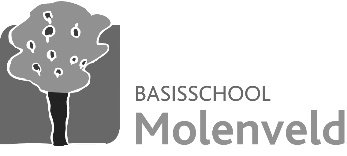 Maandkalender april 2024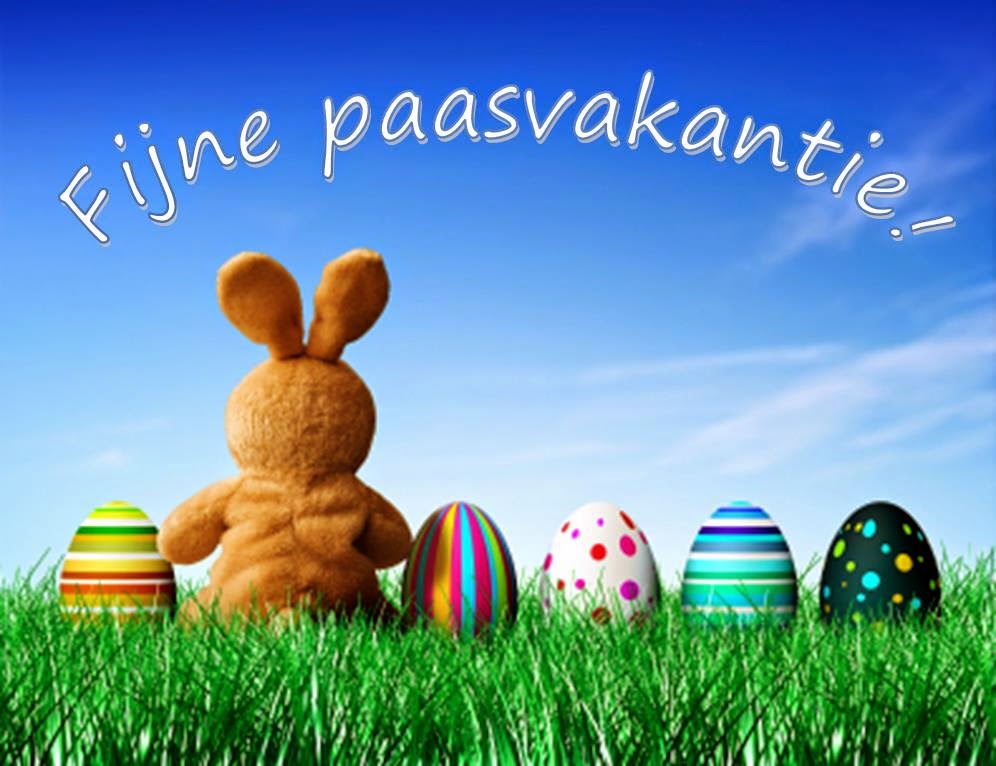 Maandag1PaasmaandagDinsdag 2Woensdag3Donderdag4Vrijdag5Zaterdag6PAASVAKANTIEZondag7Maandag8Dinsdag 9Woensdag10Donderdag11Vrijdag12Zaterdag13Zondag 14Maandag 15L1: zwemmen Dinsdag 16L3/L4: gastspreker Gaia ‘De mensheid voeden met respect’ (ILC-project)Woensdag 17Donderdag 18Vrijdag 19Vanaf 16u30: Tentoonstelling Jeugdboekenmaand ‘Sport en spel’ Zaterdag20Weekend zee 12-jarigen (NCZ)Zondag21Maandag 22L1: zwemmenDinsdag 23Woensdag 24Donderdag 25ILvA Zwerfvuilactie (op en rondom schooldomein) L3: uitstap boerderij Herlinckhof (voormiddag)Vrijdag 26Zaterdag 27L6: Vormsel Zondag 28Maandag 29L1: zwemmenDinsdag 30